Tara Samuels284, Girls ColonyNew York, 4965613 March 2019Nigella Watson23 University RoadNew York, 24233 Dear Dr. Watson,I am writing to consider your invitation to enroll in your university's undergraduate Biology program in the fall. With tremendous excitement, I look forward to starting my studies at your university, and I am overjoyed to be writing this thanks you for the acceptance letter.I am overwhelmed to thank you for your kind support and help in fulfilling my dream of joining the college. As a student, I believed in my determination and a guide to help me reach my zenith. I sincerely thank you for your support. Please reach out to me in case there could be any way to repay this kindness in the future. Again I thank you for your time and cannot wait to begin my studies at your university in the fall.Sincerely,Tara Samuels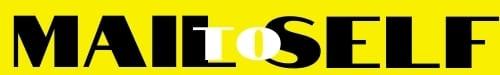 